Problem 11-1AStockholders' equity transactions and analysis
Oxygen Co. is incorporated at the beginning of this year and engages in a number of transactions. The following journal entries impacted its stockholders' equity during its first year of operations.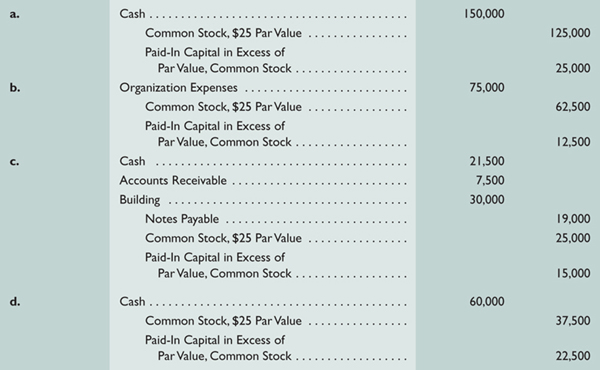 Required     Explain the transaction(s) underlying each journal entry (a) through (d).How many shares of common stock are outstanding at year-end?What is the amount of minimum legal capital (based on par value) at year-end?What is the total paid-in capital at year-end?What is the book value per share of the common stock at year-end if total paid-in capital plus retained earnings equals $347,500?Check
(2) 10,000 shares 
(3) $250,000 
(4) $325,000Problem 11-1BStockholders' equity transactions and analysis Nilson Company is incorporated at the beginning of this year and engages in a number of transactions. The following journal entries impacted its stockholders' equity during its first year of operations.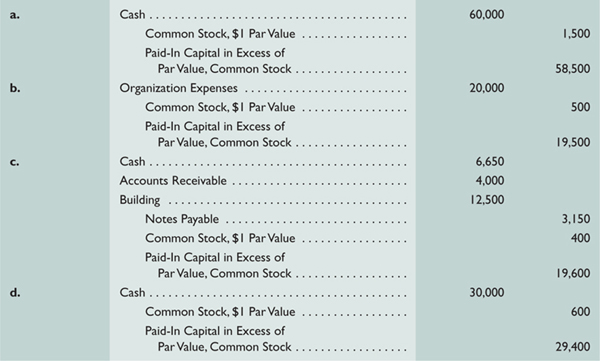 RequiredExplain the transaction(s) underlying each journal entry (a) through (d).How many shares of common stock are outstanding at year-end?What is the amount of minimum legal capital (based on par value) at year-end?What is the total paid-in capital at year-end?What is the book value per share of the common stock at year-end if total paid-in capital plus retained earnings equals $141,500?Check
(2) 3,000 shares 
(3) $3,000 
(4) $130,000